Guía de análisis para comentar un libro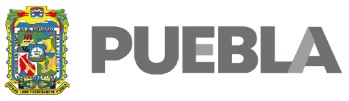 COLEGIO DE BACHILLERES DEL ESTADO DE PUEBLA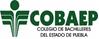             ORGANISMO PÚBLICO DESCENTRALIZADO                               Plantel 26 V                     “ cadete Vicente Suárez”COLEGIO DE BACHILLERES DEL ESTADO DE PUEBLA            ORGANISMO PÚBLICO DESCENTRALIZADO                               Plantel 26 V                     “ cadete Vicente Suárez”COLEGIO DE BACHILLERES DEL ESTADO DE PUEBLA            ORGANISMO PÚBLICO DESCENTRALIZADO                               Plantel 26 V                     “ cadete Vicente Suárez”COLEGIO DE BACHILLERES DEL ESTADO DE PUEBLA            ORGANISMO PÚBLICO DESCENTRALIZADO                               Plantel 26 V                     “ cadete Vicente Suárez”COLEGIO DE BACHILLERES DEL ESTADO DE PUEBLA            ORGANISMO PÚBLICO DESCENTRALIZADO                               Plantel 26 V                     “ cadete Vicente Suárez”COLEGIO DE BACHILLERES DEL ESTADO DE PUEBLA            ORGANISMO PÚBLICO DESCENTRALIZADO                               Plantel 26 V                     “ cadete Vicente Suárez”COLEGIO DE BACHILLERES DEL ESTADO DE PUEBLA            ORGANISMO PÚBLICO DESCENTRALIZADO                               Plantel 26 V                     “ cadete Vicente Suárez”DATOS GENERALES DEL PROCESO DE EVALUACIÓNDATOS GENERALES DEL PROCESO DE EVALUACIÓNDATOS GENERALES DEL PROCESO DE EVALUACIÓNDATOS GENERALES DEL PROCESO DE EVALUACIÓNDATOS GENERALES DEL PROCESO DE EVALUACIÓNDATOS GENERALES DEL PROCESO DE EVALUACIÓNDATOS GENERALES DEL PROCESO DE EVALUACIÓNDATOS GENERALES DEL PROCESO DE EVALUACIÓNDATOS GENERALES DEL PROCESO DE EVALUACIÓNDATOS GENERALES DEL PROCESO DE EVALUACIÓNNombre(s) del alumno(s): Nombre(s) del alumno(s): Nombre(s) del alumno(s): Nombre(s) del alumno(s): Nombre(s) del alumno(s): Matricula (s):Matricula (s):Matricula (s):Matricula (s):Matricula (s):Producto:  Reporte de lecturaProducto:  Reporte de lecturaProducto:  Reporte de lecturaProducto:  Reporte de lecturaProducto:  Reporte de lecturaFecha: Fecha: Fecha: Fecha: Fecha: Materia: Materia: Materia: Materia: Materia: Grado, grupo y Semestre: Grado, grupo y Semestre: Grado, grupo y Semestre: Grado, grupo y Semestre: Grado, grupo y Semestre: Nombre del Docente:  Araceli Martínez ParadaNombre del Docente:  Araceli Martínez ParadaNombre del Docente:  Araceli Martínez ParadaNombre del Docente:  Araceli Martínez ParadaNombre del Docente:  Araceli Martínez ParadaFirma del Docente: Firma del Docente: Firma del Docente: Firma del Docente: Firma del Docente: INSTRUCCIONESINSTRUCCIONESINSTRUCCIONESINSTRUCCIONESINSTRUCCIONESINSTRUCCIONESINSTRUCCIONESINSTRUCCIONESRevisar las características que se solicitan y califique en la columna “Valor Obtenido” el valor asignado con respecto al “Valor del Reactivo”. En la columna “OBSERVACIONES” haga las indicaciones que puedan ayudar al alumno a saber cuáles son las condiciones no cumplidas. Revisar las características que se solicitan y califique en la columna “Valor Obtenido” el valor asignado con respecto al “Valor del Reactivo”. En la columna “OBSERVACIONES” haga las indicaciones que puedan ayudar al alumno a saber cuáles son las condiciones no cumplidas. Revisar las características que se solicitan y califique en la columna “Valor Obtenido” el valor asignado con respecto al “Valor del Reactivo”. En la columna “OBSERVACIONES” haga las indicaciones que puedan ayudar al alumno a saber cuáles son las condiciones no cumplidas. Revisar las características que se solicitan y califique en la columna “Valor Obtenido” el valor asignado con respecto al “Valor del Reactivo”. En la columna “OBSERVACIONES” haga las indicaciones que puedan ayudar al alumno a saber cuáles son las condiciones no cumplidas. Revisar las características que se solicitan y califique en la columna “Valor Obtenido” el valor asignado con respecto al “Valor del Reactivo”. En la columna “OBSERVACIONES” haga las indicaciones que puedan ayudar al alumno a saber cuáles son las condiciones no cumplidas. Revisar las características que se solicitan y califique en la columna “Valor Obtenido” el valor asignado con respecto al “Valor del Reactivo”. En la columna “OBSERVACIONES” haga las indicaciones que puedan ayudar al alumno a saber cuáles son las condiciones no cumplidas. Revisar las características que se solicitan y califique en la columna “Valor Obtenido” el valor asignado con respecto al “Valor del Reactivo”. En la columna “OBSERVACIONES” haga las indicaciones que puedan ayudar al alumno a saber cuáles son las condiciones no cumplidas. Revisar las características que se solicitan y califique en la columna “Valor Obtenido” el valor asignado con respecto al “Valor del Reactivo”. En la columna “OBSERVACIONES” haga las indicaciones que puedan ayudar al alumno a saber cuáles son las condiciones no cumplidas. Valor del reactivoValor del reactivoCaracterística a cumplir (Reactivo)Característica a cumplir (Reactivo)Valor obtenidoValor obtenidoValor obtenidoOBSERVACIONES10%10%Identifica adecuadamente las etapas de la lectura.Identifica adecuadamente las etapas de la lectura.10%10%Incluye las características vitales de cada etapa de la lectura.Incluye las características vitales de cada etapa de la lectura.20%20%Plasma las ideas principales del texto, abordando  los valores o antivalores, temáticas, problemas, postura del autor y vincula el contenido de la obra con su entorno o vida personal.Plasma las ideas principales del texto, abordando  los valores o antivalores, temáticas, problemas, postura del autor y vincula el contenido de la obra con su entorno o vida personal.20%20%Da citas textuales como referencia, recapitula el mensaje del autor y enuncia de manera convincente su valoración de la obra en general.Da citas textuales como referencia, recapitula el mensaje del autor y enuncia de manera convincente su valoración de la obra en general.10%10%Enfatiza las estrategias de comprensión lectora: organizadores previos, predicción, anticipación, monitoreo, muestreo, confirmación –autocorrección, inferencia.Enfatiza las estrategias de comprensión lectora: organizadores previos, predicción, anticipación, monitoreo, muestreo, confirmación –autocorrección, inferencia.10%10%Presenta la información organizada lógicamente.Presenta la información organizada lógicamente.10% 10% Presenta limpieza  y ortografía correcta.Presenta limpieza  y ortografía correcta.10%10%Entrega el documento en la fecha indicada. Entrega el documento en la fecha indicada. 100%100%CALIFICACIÓN:CALIFICACIÓN:AspectosRespuestasRespuestasRespuestas1.-Contexto del autor(a): Nombre del autor, fecha de nacimiento, defunción, nacionalidad, corriente literaria a la que pertenece,  características de la corriente, obras representativas, temas en sus obras y aportación a la literatura.2.-Nombre del autor, título del libro y editorial, año, país, núm. de págs...3.- Etapa de la prelectura: ¿Qué te sugiere el título, las imágenes o sonidos?, Tipo de texto: informativo, científico, literario o didáctico; Lee la portada, contraportada, el índice, vinculación con otros textos que abordan temáticas o problemas similares u opuestos, elaboración de la ficha: bibliográfica, videográfica, hemerográfica o fuente de internet.¿Qué estrategias voy aplicar? (predicción, anticipación, monitoreo, muestreo, confirmación –autocorrección, inferencia.) ¿Serán de manera oral, escrita, gráfica, simulada4.-Etapa de la lectura: Lectura general del texto, relectura ( párrafo por párrafo y formularse preguntas),extraer las ideas principales: sentimientos, valores, conceptos, problemas, elaborar esquemas para visualizar la organización del texto, subrayar palabras desconocidas y comprenderlas por su contexto o buscar en el diccionario, elaborar preguntas para extraer más información: ¿Qué dice, quién lo dice, cómo, dónde, cuándo, por qué y para qué lo dice?, Identificar el tono discursivo: humorístico, irónico, sarcástico, amable, gentil, didáctico, heroico, entre otros, Prototipos textuales: descriptivo, narrativo, argumentativo, apelativo o expositivo; Fuente o canal donde surge ( libro, periódico, revista, volante, etc. );            modos discursivos: analogías ( se compara con la realidad, se relaciona con otras lecturas, áreas del conocimiento), recapitulación, preguntas retóricas,  explicaciones, ejemplificación,etc.; Conectores o mecanismos de coherencia: en efecto, no obstante, a causa de, por lo tanto, con respecto; Intención comunicativa del texto: persuasiva, informativa, apelativa o de advertencia. Iniciar la redacción: resumen, síntesis o un comentario, mapa conceptual, etc.5. Etapa de la poslectura: Reflexionar: De qué trata el texto, cuál es la postura del autor acerca del tema, qué propuestas da para resolverlo.Elaborar un esquema o redactar un texto de tu preferencia.Participar en: debate, foro, concurso, etc., con la finalidad de compartir o confrontar tu punto de vista sobre el tema leído.	Qué relación tiene el texto con lo que vivo, cuáles son los juicios de valor que tengo acerca de lo leído: a favor o en contra, por qué; qué haría yo ante esa situación, cuáles son las consecuencias que enfrentaría, en qué contexto aplicaría el mensaje del texto.5. Etapa de la poslectura: Reflexionar: De qué trata el texto, cuál es la postura del autor acerca del tema, qué propuestas da para resolverlo.Elaborar un esquema o redactar un texto de tu preferencia.Participar en: debate, foro, concurso, etc., con la finalidad de compartir o confrontar tu punto de vista sobre el tema leído.	Qué relación tiene el texto con lo que vivo, cuáles son los juicios de valor que tengo acerca de lo leído: a favor o en contra, por qué; qué haría yo ante esa situación, cuáles son las consecuencias que enfrentaría, en qué contexto aplicaría el mensaje del texto.6.- Temas tratados 6.- Temas tratados 7.- Valores, antivalores o problemáticas presentadas.7.- Valores, antivalores o problemáticas presentadas.8.- ideas principales plasmadas y secundarias.8.- ideas principales plasmadas y secundarias.9.- Elementos de la comunicación visualizados ( Proceso comunicativo)9.- Elementos de la comunicación visualizados ( Proceso comunicativo)10.- Funciones del lenguaje enfatizados. 10.- Funciones del lenguaje enfatizados. 11.- Modos discursivos: valoración, anticipación, comparación, ejemplificación, preguntas retóricas, recapitulación, etc.11.- Modos discursivos: valoración, anticipación, comparación, ejemplificación, preguntas retóricas, recapitulación, etc.12.- conectores: de oposición, explicación, de unión, comparación, de espacio, de consecuencia, etc.12.- conectores: de oposición, explicación, de unión, comparación, de espacio, de consecuencia, etc.13.- Intención del autor (a): qué dice, cómo lo dice, por qué lo dice y para qué lo dice.13.- Intención del autor (a): qué dice, cómo lo dice, por qué lo dice y para qué lo dice.14.- Redacción del escrito: opinión personal, valoración de manera sincera, clara y firme.(Una cuartilla mínimo).14.- Redacción del escrito: opinión personal, valoración de manera sincera, clara y firme.(Una cuartilla mínimo).15.- Aplicación del tema en tu vida cotidiana y académica. (Una cuartilla mínimo).15.- Aplicación del tema en tu vida cotidiana y académica. (Una cuartilla mínimo).